RESUMO NÃO TÉCNICO DO PROJECTO – Formato WordTodos os campos são de preenchimento obrigatório. As informações só devem ser transferidas para o formulário em formato Excel após revisão do ORBEA da NMS e antes da submissão à DGAVPaísPortugalLínguaPortuguêsTítulo do ProjetoMax 500 carateresDuração do projetoEm meses. Deve ser um número inteiro entre 1 e 60.Palavras chaveDeve ser indicada pelo menos uma com máximo de 50 carateres incluindo espaços. Podem consistir em mais do que 1 palavraPalavra-Chave 1 - Palavra-Chave 2 - Palavra-Chave 3 - Palavra-Chave 4 - Palavra-Chave 5 - Finalidade(s) do projetoIndicar pelo menos um de entre os seguintes Objetivo do projeto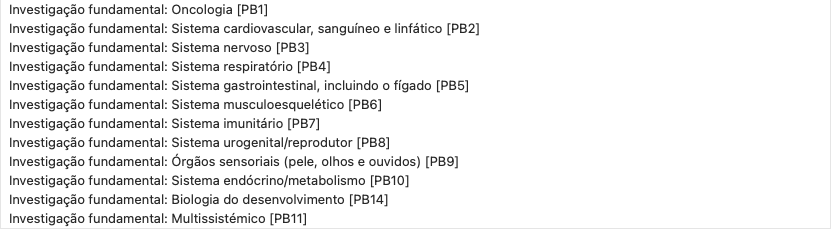 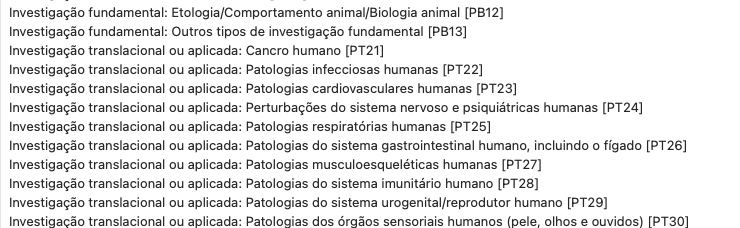 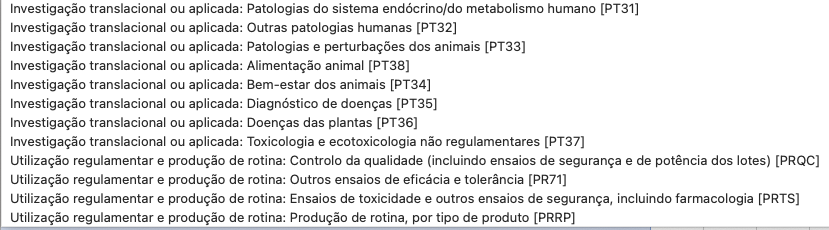 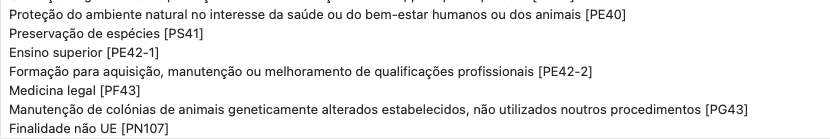 Objetivos e benefícios previstos do projetoObjetivos do ProjetoMax 2500 carateres. Descrever os objetivos do projeto (por exemplo para responder a determinadas lacunas cientificas ou necessidades cientificas e/ou clínicas)Benefícios potenciais deste projetoMax 2500 carateres. Descrever os benefícios potenciais deste projeto. Explicar de que forma o projeto pode contribuir para o avanço da ciências ou, em ultima análise, beneficiar os seres humanos, os animais ou o ambiente. Se aplicável, estabelecer uma distinção entre os benefícios a curto prazo (enquanto durar o projeto) e os benefícios a longo prazo (após a conclusão do projeto).Danos previstosOs animais serão normalmente utilizados em que procedimentos?Max 2500 carateres. Indicar em que procedimentos serão os animais normalmente utilizados (por exemplo injeções ou procedimentos cirúrgicos). Indicar o numero e duração destes procedimentos.Impactes/efeitos adversos esperados nos animais Max 2500 carateres. Indicar quais os impactes/efeitos adversos esperados nos animais (por exemplo dor, perda de peso, inatividade/mobilidade reduzida, tensão, comportamento anormal) e a duração desses efeitosIndicar em na tabela seguinte  que espécies e numero de animais se prevê utilizar bem como quais as categorias de severidade previstas e o numero de animais de cada categoriaDestino dos animais mantidos vivosMax 2500 carateres. Indicar nesta tabela o que acontecerá aos animais mantidos vivos no final do procedimentoJustificar o destino dos animais após o procedimentoMax 2500 carateres. Justificar o destino previsto dos animais após o procedimentoAplicação do Princípio dos três R1. SubstituiçãoMax 2500 carateres. Indicar quais as alternativas disponíveis neste domínio sem recurso a animais e por que razão não poderão ser utilizadas para os fins do projeto2. ReduçãoMax 2500 carateres. Explicar de que forma se determinou o numero de animais para o projeto. Descrever as medidas tomadas para reduzir o número de animais a utilizar e os princípios empregues na conceção dos estudos. Descrever as práticas eventualmente seguidas ao longo do projeto para minimizar o número de animais utilizados, de forma compatível com os objetivos científicos. Essas práticas podem incluir, por exemplo, estudos-piloto, modelização informática, partilha de tecidos e reutilização.3. RefinamentoMax 2500 carateres. Dar exemplos das medidas específicas (por exemplo intensificação do acompanhamento, cuidados pós-operatórios, gestão da dor, treino dos animais) a adotar, em relação aos procedimentos, a fim de minimizar os custos (danos) para o bem-estar dos animais. Descrever os mecanismos existentes para incorporar novas técnicas de refinamento durante a vigência do projeto.Explicar a escolha das espécies e as fases de desenvolvimento correspondentesMax 2500 carateres.Data de início do projetoFormato dd-mm-aaaaData de conclusão do projetoFormato dd-mm-aaaaDanos esperadosNúmero estimado por severidadeNúmero estimado por severidadeNúmero estimado por severidadeNúmero estimado por severidadeEspécieNão recuperaçãoLigeiraModeradaSeveraNúmero estimado de animais a reutilizar, a devolver ao seu habitat/sistema zootécnico ou a realojarNúmero estimado de animais a reutilizar, a devolver ao seu habitat/sistema zootécnico ou a realojarNúmero estimado de animais a reutilizar, a devolver ao seu habitat/sistema zootécnico ou a realojarReutilizadosDevolvidosRealojados